휘닉스 제주 섭지코지 객실 예약 신청서(한국천문학회)◎ 숙박을 원하시는 참가자께서는 아래 내용을 작성하시어 e-메일로 회신바랍니다.◎ e-메일 예약은 실시간으로 진행되지 않으며 빠른 예약을 원하실 경우는 예약실로 예약 부탁드립니다.◎ 예약이 완료된 후, 핸드폰 또는 e-메일로 예약번호 전달 예정입니다.◎ 객실 타입은 현장 배정이며 사전 지정은 불가 합니다.1) 로얄 타입 (34평형 / 4인 1실)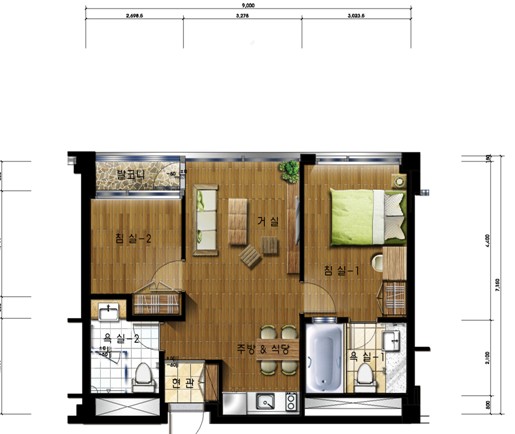 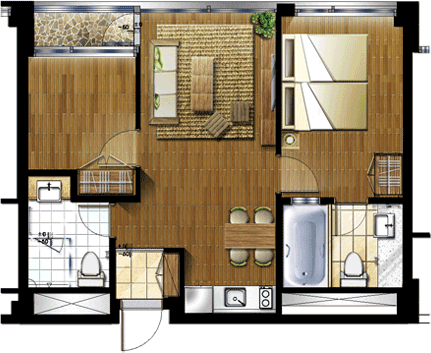 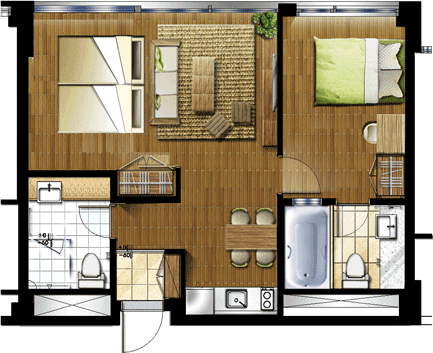 2) 로얄스위트 타입 (54평형 / 6인 1실)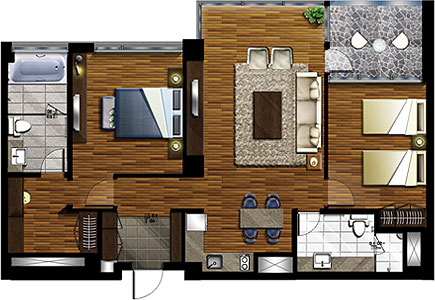 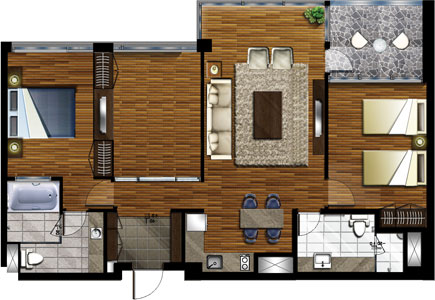 3) 체크인/아웃* 퇴실 연장시: 13:00 10,000원 / 14:00 20,000원 / 15:00 30,000원 / 15:00 이후 1박 요금 4) 기타* 조식: 오렌지동 1층 코지(07:00~10:00), 1인/33,000원 -> 학회할인 1인/26,000원 적용* 거실 LCD TV, 욕실TV, 비데(2), 멀티에어컨(거실, 객실), 전화기, 냉장고(150L), 식탁, 전기 밥솥, 전기 주전자, 인덕션, 주방기구(4인), 드라이기, 세면 타월, 샴푸, 컨시셔너, 바디워시, 비누* 220V, 케이블방송(26채널), 무선인터넷(무료)-(ID: 객실번호 / PW: 없음)* 생수는 2병 비치되어 있습니다.* 타월교체는 고객께서 요청시에 진행되며, 1박 1회 교체됩니다.* 재실청소는 3박 이상에 한하여 1회 제공됩니다.(요청시 유료 2만원)이름투숙인원투숙인원투숙인원핸드폰번호E-mailE-mailE-mail행사 일정 2021년 10월 12일~15일행사 일정 2021년 10월 12일~15일행사 일정 2021년 10월 12일~15일행사 일정 2021년 10월 12일~15일행사 일정 2021년 10월 12일~15일행사 일정 2021년 10월 12일~15일행사 일정 2021년 10월 12일~15일행사 일정 2021년 10월 12일~15일객실 종류요금체크인일자체크인일자박수객실수객실수정원로얄(34평)일~목 176,000원금~토 276,000원4인로얄스위트(54평)일~목 276,000원금~토 376,000원6인현장 추가 요금현장 추가 요금현장 추가 요금현장 추가 요금현장 추가 요금현장 추가 요금현장 추가 요금현장 추가 요금◎ 조식 뷔페 : 학회 할인 1인 26,000원 적용◎ 침구 추가 : 이불 1채 20,000원(투숙기간) / 인원 추가 : 1인 5,000원(침구류 제외)◎ 조식 뷔페 : 학회 할인 1인 26,000원 적용◎ 침구 추가 : 이불 1채 20,000원(투숙기간) / 인원 추가 : 1인 5,000원(침구류 제외)◎ 조식 뷔페 : 학회 할인 1인 26,000원 적용◎ 침구 추가 : 이불 1채 20,000원(투숙기간) / 인원 추가 : 1인 5,000원(침구류 제외)◎ 조식 뷔페 : 학회 할인 1인 26,000원 적용◎ 침구 추가 : 이불 1채 20,000원(투숙기간) / 인원 추가 : 1인 5,000원(침구류 제외)◎ 조식 뷔페 : 학회 할인 1인 26,000원 적용◎ 침구 추가 : 이불 1채 20,000원(투숙기간) / 인원 추가 : 1인 5,000원(침구류 제외)◎ 조식 뷔페 : 학회 할인 1인 26,000원 적용◎ 침구 추가 : 이불 1채 20,000원(투숙기간) / 인원 추가 : 1인 5,000원(침구류 제외)◎ 조식 뷔페 : 학회 할인 1인 26,000원 적용◎ 침구 추가 : 이불 1채 20,000원(투숙기간) / 인원 추가 : 1인 5,000원(침구류 제외)◎ 조식 뷔페 : 학회 할인 1인 26,000원 적용◎ 침구 추가 : 이불 1채 20,000원(투숙기간) / 인원 추가 : 1인 5,000원(침구류 제외)결제방법결제방법결제방법결제방법결제방법결제방법결제방법결제방법 ◎ 체크인 시 현장 결제
 ◎ 취소 위약금 관련 카드 오픈이 필요하오니 카드 정보 입력해 주시기 바랍니다. ◎ 체크인 시 현장 결제
 ◎ 취소 위약금 관련 카드 오픈이 필요하오니 카드 정보 입력해 주시기 바랍니다. ◎ 체크인 시 현장 결제
 ◎ 취소 위약금 관련 카드 오픈이 필요하오니 카드 정보 입력해 주시기 바랍니다. ◎ 체크인 시 현장 결제
 ◎ 취소 위약금 관련 카드 오픈이 필요하오니 카드 정보 입력해 주시기 바랍니다. ◎ 체크인 시 현장 결제
 ◎ 취소 위약금 관련 카드 오픈이 필요하오니 카드 정보 입력해 주시기 바랍니다. ◎ 체크인 시 현장 결제
 ◎ 취소 위약금 관련 카드 오픈이 필요하오니 카드 정보 입력해 주시기 바랍니다. ◎ 체크인 시 현장 결제
 ◎ 취소 위약금 관련 카드 오픈이 필요하오니 카드 정보 입력해 주시기 바랍니다. ◎ 체크인 시 현장 결제
 ◎ 취소 위약금 관련 카드 오픈이 필요하오니 카드 정보 입력해 주시기 바랍니다.카드번호유효기간유효기간유효기간취소 위약금 규정취소 위약금 규정취소 위약금 규정취소 위약금 규정취소 위약금 규정취소 위약금 규정취소 위약금 규정취소 위약금 규정 ◎ 예약한 총 금액을 도착일자 기준으로 적용 ◎ 6-4일전 10%, 3일전 20%, 2일전 30%, 1일전 40%, 당일취소/미도착 50% ◎ 취소 위약금은 오픈된 카드로 결제 됩니다. ◎ 예약한 총 금액을 도착일자 기준으로 적용 ◎ 6-4일전 10%, 3일전 20%, 2일전 30%, 1일전 40%, 당일취소/미도착 50% ◎ 취소 위약금은 오픈된 카드로 결제 됩니다. ◎ 예약한 총 금액을 도착일자 기준으로 적용 ◎ 6-4일전 10%, 3일전 20%, 2일전 30%, 1일전 40%, 당일취소/미도착 50% ◎ 취소 위약금은 오픈된 카드로 결제 됩니다. ◎ 예약한 총 금액을 도착일자 기준으로 적용 ◎ 6-4일전 10%, 3일전 20%, 2일전 30%, 1일전 40%, 당일취소/미도착 50% ◎ 취소 위약금은 오픈된 카드로 결제 됩니다. ◎ 예약한 총 금액을 도착일자 기준으로 적용 ◎ 6-4일전 10%, 3일전 20%, 2일전 30%, 1일전 40%, 당일취소/미도착 50% ◎ 취소 위약금은 오픈된 카드로 결제 됩니다. ◎ 예약한 총 금액을 도착일자 기준으로 적용 ◎ 6-4일전 10%, 3일전 20%, 2일전 30%, 1일전 40%, 당일취소/미도착 50% ◎ 취소 위약금은 오픈된 카드로 결제 됩니다. ◎ 예약한 총 금액을 도착일자 기준으로 적용 ◎ 6-4일전 10%, 3일전 20%, 2일전 30%, 1일전 40%, 당일취소/미도착 50% ◎ 취소 위약금은 오픈된 카드로 결제 됩니다. ◎ 예약한 총 금액을 도착일자 기준으로 적용 ◎ 6-4일전 10%, 3일전 20%, 2일전 30%, 1일전 40%, 당일취소/미도착 50% ◎ 취소 위약금은 오픈된 카드로 결제 됩니다.접수 및 문의처접수 및 문의처접수 및 문의처접수 및 문의처접수 및 문의처접수 및 문의처접수 및 문의처접수 및 문의처 ◎ 휘닉스 제주 섭지코지 예약실
  T. 1577-0069(#1) F. 02-2031-1490
  E. mice.phoenix1@gmail.com     H. http://phoenixhnr.co.kr/jeju/index ◎ 기타문의: 학회사무국 T. 042-865-3395 ◎ 휘닉스 제주 섭지코지 예약실
  T. 1577-0069(#1) F. 02-2031-1490
  E. mice.phoenix1@gmail.com     H. http://phoenixhnr.co.kr/jeju/index ◎ 기타문의: 학회사무국 T. 042-865-3395 ◎ 휘닉스 제주 섭지코지 예약실
  T. 1577-0069(#1) F. 02-2031-1490
  E. mice.phoenix1@gmail.com     H. http://phoenixhnr.co.kr/jeju/index ◎ 기타문의: 학회사무국 T. 042-865-3395 ◎ 휘닉스 제주 섭지코지 예약실
  T. 1577-0069(#1) F. 02-2031-1490
  E. mice.phoenix1@gmail.com     H. http://phoenixhnr.co.kr/jeju/index ◎ 기타문의: 학회사무국 T. 042-865-3395 ◎ 휘닉스 제주 섭지코지 예약실
  T. 1577-0069(#1) F. 02-2031-1490
  E. mice.phoenix1@gmail.com     H. http://phoenixhnr.co.kr/jeju/index ◎ 기타문의: 학회사무국 T. 042-865-3395 ◎ 휘닉스 제주 섭지코지 예약실
  T. 1577-0069(#1) F. 02-2031-1490
  E. mice.phoenix1@gmail.com     H. http://phoenixhnr.co.kr/jeju/index ◎ 기타문의: 학회사무국 T. 042-865-3395 ◎ 휘닉스 제주 섭지코지 예약실
  T. 1577-0069(#1) F. 02-2031-1490
  E. mice.phoenix1@gmail.com     H. http://phoenixhnr.co.kr/jeju/index ◎ 기타문의: 학회사무국 T. 042-865-3395 ◎ 휘닉스 제주 섭지코지 예약실
  T. 1577-0069(#1) F. 02-2031-1490
  E. mice.phoenix1@gmail.com     H. http://phoenixhnr.co.kr/jeju/index ◎ 기타문의: 학회사무국 T. 042-865-3395더블베드 + 온돌방트윈베드 + 온돌방  더블베드 + 트윈베드 더블베드 + 트윈베드           더블베드 + 온돌방+ 트윈베드체크인14:00~체크아웃~11:00